DearThe RW360 Team is delighted that you have registered for the 2021 Annual Conference ― “Sowing Peace.” On behalf of our staff, I want to extend a special welcome to you! It is our hope that the keynote addresses and workshop presentations with ignite a passion for relational peacemaking in your life and ministry.If you haven’t already made your hotel reservations, you can use this link to do so. The DoubleTree is giving our conference attendees a special rate of $109/night. Reservations may be cancelled without penalty at least 48 hours before check-in.Your registration fee covers lunch on each full day of the conference and the Vision Banquet on Saturday night. You may enjoy other meals in the hotel or at one of the twenty other excellent restaurants that are available within three blocks of the DoubleTree. At check-in, you will have the option of purchasing breakfast coupons for $9/morning (continental breakfast) or $16.20/morning (hot breakfast).The DoubleTree hotel provides free shuttle service to and from Billings Logan International Airport, which is only two miles away, and rental cars are available at the airport. The DoubleTree offers free parking to all conference attendees. For further details, including amenities, weather and dress, see FAQs.We are here to serve you, so please don’t hesitate to contact any of the following people if you have questions or need assistance:David Kelly 	Chief Operating Officer			david@rw360.org Jeff Sande	Director of Training and Marketing	jeff@rw360.org Corlette Sande	Director of Ministry Relations 		corlette@rw360.org Warmly in Christ,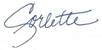 Corlette Sande • Director of Ministry Relations • www.rw360.org  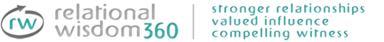 